PROGETTO ENGeeks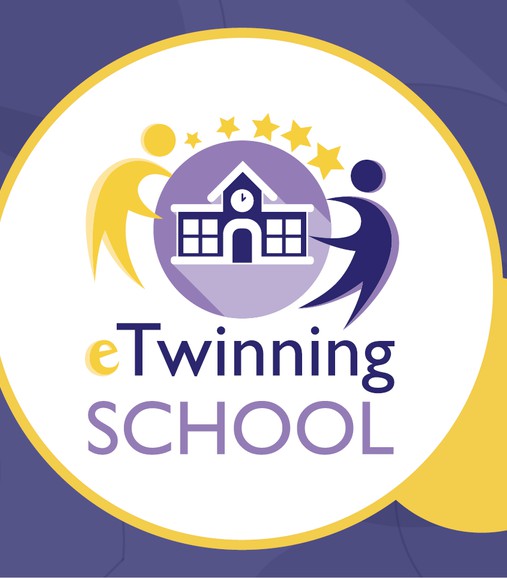 Del Fato Sara e Longo Greta17.05.2024